CONCLUSIÓNPor último, realizaran una conclusión sobre los datos que han obtenido, y en concreto del gráfico que elaboraron. Una vez realizado esto, se expondrá al resto de la clase.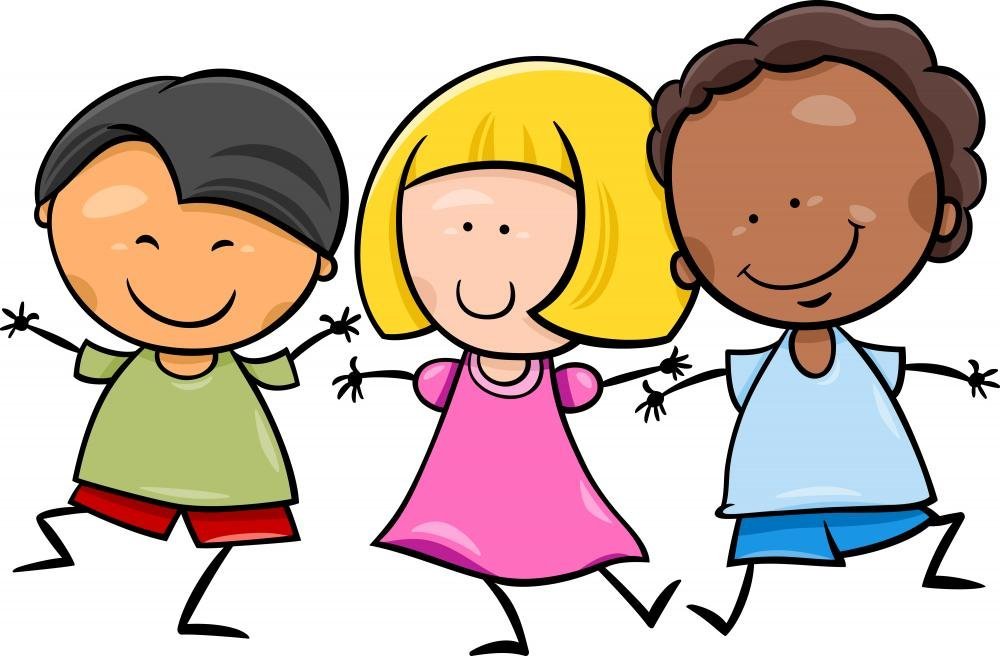 